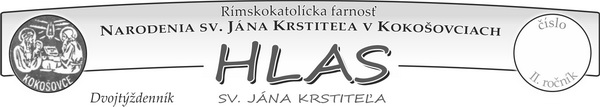 F A R S K É    O Z N A M Y:   Zmena počtu na sv. omšiach: Od stredy 12. januára sa podľa nariadenia vlády môžeme zúčastňovať na sv. omšiach vo väčšom počte. V Kokošovciach a Dulovej Vsi je to 100 ľudí,  v ostatných kostoloch 50% kapacity sediacich veriacich. Všetci sú v režime OP. Zmena je v tom, že už sa nemusíte zapisovať na zoznamy. Vždy je potrebné mať pri sebe doklad o očkovaní, resp. prekonaní ochodenia                    za posledných 180 dní. Do tejto kategórie OP spadajú aj tí, ktorí z lekárskeho hľadiska nemôžu byť očkovaní. Mali by mať tiež pri sebe doklad od svojho všeobecného lekára. Rovnako platí, že aj deti do 12 rokov môžu spokojne prísť ! ! !Rozvedeným: Spoločenstvo Hnutie na pomoc rozvedeným kresťanom Vás pozýva na pravidelné mesačné stretnutie, ktoré sa uskutoční  dňa 15. februára 2022             o 17. hod. v Katolíckom kruhu, Jarkova 77 v Prešove. Téma: Kánonického proces v kauzách na vyhlásenie neplatnosti manželstva Stretnutie povedie  ICLi. Jaroslav PASOK, súdny vikár Metropolitného tribunálu v Prešove spolu s advokátmi ICLic. Pavlom Bačikom  a ICLic. Martinom Labanom. Birmovanci: Tento týždeň bude stretnutie v piatok po sv. omšiach v Kokošovciach aj Dulovej Vsi. Ktorí tak ešte nespravili nech si pozrú film. Modlitby za Johna (Zlom) a napíšu o ňom zopár postrehov a povzbudení.Adorácia: Kokošovce v utorok od 17 h.    Dulova ves vo štvrtok od 17 h.Rómovia: Katechéza pred 1. sv. prijímaním bude v stredu 9.2. od 16.00. h v ŽehniRodičia prvoprijímajúcich: Stretnutie rodičov prvoprijímajúcich detí bude na budúcu nedeľu 13. februára o 14 hod. vo farskom kostole v Kokošovciach. Prosím nájdite si čas a príďte sa modliť aj poučiť  vo výchove a kresťanskom živote.Zlatá Baňa: Veľmi pekne prosíme veriacich o mimoriadny milodar na elektrické vykurovanie, ktoré sa inštalovalo v kostole prevodom na bankový účet:               SK 78 0900 0000 0050 5125 5751. Vo farskom liste č.4 bolo uvedené nesprávne číslo. Darcom, ktorí preto nemohli zrealizovať svoj vklad sa úprimne ospravedlňujeme. Tým, ktorí na to upozornili veľmi pekne ďakujeme ! ! !Ďakovná púť do Ríma: Kto má záujem o ďakovnú púť do Ríma (poďakovanie za návštevu sv. otca na Slovensku) v dňoch 27.4. - 2.5.2022 v cene 315 € nech sa prihlási na adrese: info@soltestravel.sk. Putuje sa luxusným autobusom a ubytovanie je      3 krát s polpenziou. V sobotu 30.4. je špeciálna audiencia u sv. otca. Pozývame ! ! !Zapisovanie intencií:   Už iba na sv. omše za živých predovšetkým. Ohláste sa...Úmysel apoštolátu modlitby na február: Aby rehoľníčky a zasvätené ženy, ktorým ďakujem za ich misiu a odvahu i naďalej nachádzali nové odpovede na výzvy našej doby. Aby naši chorí obetovali svoje utrpenie za kňazské a rehoľné povolania.Pokojný nový rok Vám prajú a žehnajú Vás +++ kaplán  Štefan  a farár  ĽubikBOHOSLUŽBY Farnosti KOKOŠOVCE5.TÝŽDEŇ  CEZ  ROK (7.2.2022 – 13.2.2022)„Dobrých ľudí napodobňuj, zlých ľudí znášaj a všetkých ľudí miluj.A daj si pozor. Lebo nevieš, čo bude zajtra z toho, ktorý je dnes zlý.“                                                                                                   sv. AugustínZamyslenie zo Slova medzi nami, 5.febr.2022„Daj teda svojmu služobníkovi chápavé srdce.    (1Kr 3,9)     Šalamún síce vládol pred mnohými stáročiami, no jeho hlboká múdrosť je legendárna dodnes. Veď aj dnes o rozumne uvažujúcom človekovi neraz povieme: „Je múdry ako Šalamún kráľ.“     Hebrejský výraz šomea, - „chápavý“, spomenutý v Šalamúnovej modlitbe, možno preložiť aj ako „načúvajúci“. Šalamún teda prosil o „načúvajúce srdce“, ktoré počúva a poslúcha Pána. Uvedomoval si, že je v podstate ešte len „malý chlapec“ a že na to, aby vládol múdro, potrebuje Božiu múdrosť a úsudok. Možno si myslíš, že Šalamún dostal mimoriadny dar, ktorý nikto z nás nedostane. No predsa len všetci ľudia majú v sebe schopnosť počuť Boží hlas a kráčať po jeho cestách. Kniha prísloví prirovnáva ducha Božej múdrosti k žene, ktorá čaká, pripravená pomôcť tým, ktorí ju hľadajú(pozri Prís 1,20-32) Božiu múdrosť má teda na dosah skutočne každý, kto ju hľadá.      Čítanie Svätého Písma je jednoduchý a zaručený spôsob hľadania múdrosti a nadobúdania „chápavého srdca“ ktoré dokáže „rozlišovať medzi dobrým a zlým“. Najmä v múdroslovných knihách – v Prísloviach, Knihe Sirachovho syna, Jóbovi, v Knihe múdrosti a v Žalmoch – nájdeš stále toľko myšlienok, že sa z nich budeš môcť učiť celý život. Nájdeš v nich pravdy, ktoré obstáli v skúške času – pravdy, ktoré sú aktuálne     pre teba rovnako, ako platili kedysi pred stáročiami.    Niektoré múdre výroky vo Svätom Písme sa líšia od názorov, ktoré je dnes počuť v médiách alebo spoločnosti. Možno sa dokonca líšia aj od tvojho vlastného názoru. Ale chápavé srdce je zároveň aj pokorné, je to srdce, ktoré sa túži pripodobňovať Božiemu srdcu. Čím viac budeš čítať múdre výroky a premýšľať o nich, tým viac bude tvoje srdce chápavejšie. Práve o toto prosil Šalamún vo svojej modlitbe – a to isté srdce chce Boh darovať aj tebe! Pane prosím ťa, daj mi chápavé srdce, schopné počúvať aj poslúchať. Človek má tri cesty ako múdro konať.Najskôr premýšľaním: To je tá najušľachtilejšia.Druhá napodobovaním: To je tá najľahšia.               Tretia skúsenosťou: To je tá najtvrdšia.       Konfucius